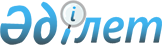 О внесении изменений в постановление акимата Атырауской области от 22 мая 2015 года № 159 "Об утверждении регламентов государственных услуг в сфере предпринимательства"
					
			Утративший силу
			
			
		
					Постановление акимата Атырауской области от 10 ноября 2017 года № 290. Зарегистрировано Департаментом юстиции Атырауской области 7 декабря 2017 года № 4003. Утратило силу постановлением акимата Атырауской области от 27 августа 2019 года № 184 (вводится в действие по истечении десяти календарных дней после дня его первого официального опубликования)
      Сноска. Утратило силу постановлением акимата Атырауской области от 27.08.2019 № 184 (вводится в действие по истечении десяти календарных дней после дня его первого официального опубликования).
      В соответствии с пунктом 3 статьи 16 Закона Республики Казахстан от 15 апреля 2013 года "О государственных услугах" и статьей 26 Закона Республики Казахстан от 6 апреля 2016 года "О правовых актах" акимат Атырауской области ПОСТАНОВЛЯЕТ:
      1. Внести в постановление акимата Атырауской области от 22 мая 2015 года № 159 "Об утверждении регламентов государственных услуг в сфере предпринимательства" (зарегистрированное в Реестре государственной регистрации нормативных правовых актов за № 3226, опубликованное 20 июня 2015 года в газете "Прикаспийская коммуна") следующие изменения:
      1) в приложении 1:
      в регламенте государственной услуги "Предоставление субсидирования части ставки вознограждения по кредитам в рамках Единой программы поддержки и развития бизнеса "Дорожная карта бизнеса 2020", утвержденном указанным постановлением:
      пункт 3 изложить в следующей редакции:
      "3. Результат оказания государственной услуги: выписка из протокола заседания Регионального координационного совета, либо мотивированный ответ об отказе государственной услуги в случаях и по основаниям, предусмотренным пунктом 9-1 настоящего стандарта государственной услуги "Предоставление субсидирования части ставки вознограждения по кредитам в рамках Единой программы поддержки и развития бизнеса "Дорожная карта бизнеса 2020", утвержденного приказом Министра национальной экономики Республики Казахстан от 24 апреля 2015 года № 352 "Об утверждении стандартов государственных услуг в сфере предпринимательства" (зарегистрированный в Реестре государственной регистрации нормативных правовых актов № 11181) (далее - Стандарт).
      Форма предоставления результата оказания государственной услуги: бумажная.";
      пункт 4 изложить в следующей редакции:
      "4. Основанием для начала процедуры (действия) по оказанию государственной услуги является заявление-анкета на участие по форме согласно приложению к Стандарту.";
      2) в приложении 2:
      в регламенте государственной услуги "Предоставление гарантий по кредитам субъектов частного предпринимательства в рамках Единой программы поддержки и развития бизнеса "Дорожная карта бизнеса 2020", утвержденном указанным постановлением:
      пункт 1 изложить в следующей редакции:
      "1. Государственная услуга "Предоставление гарантий по кредитам субъектов частного предпринимательства в рамках Единой программы поддержки и развития бизнеса "Дорожная карта бизнеса 2020" (далее - государственная услуга) оказывается:
      по кредитам до 180 миллионов (далее – млн.тенге) тенге – акционерным обществом "Фонд развития предпринимательства "Даму" (далее – финансовое агенство, услугодатель);
      по кредитам свыше 180 млн.тенге – местным исполнительным органом области (далее – услугодатель);
      Прием заявлений и выдача результатов оказания государственной услуги осуществляются через:
      по кредитам до 180 млн.тенге – канцелярию финансового агенства, веб-портал "электронного правительства" www.egov.kz (далее – веб-портал);
      По кредитам свыше 180 млн.тенге – канцелярию услугодателя, местных исполнительных органов, городов Атырау и Кульсары (далее – местный координатор).";
      пункт 3 изложить в следующей редакции: 
      "3. Результат оказания государственной услуги: по кредитам до 180 млн.тенге – предварительное гаранийное письмо финасового агентства либо уведомление с мотивированным ответом об отказе в оказании государственной услуги по кредитам свыше 180 млн.тенге – выписка из протокола заседания Регионального координационного совета (далее – РКС), либо мотивированный ответ об отказе в оказании государственной услуги в случаях и по основаниям, предусмотренным пунктом 9-1 настоящего стандарта государственной услуги "Предоставление гарантий по кредитам субъектов частного предпринимательства в рамках Единой программы поддержки и развития бизнеса "Дорожная карта бизнеса 2020", утвержденного приказом Министра национальной экономики Республики Казахстан от 24 апреля 2015 года № 352 "Об утверждении стандартов государственных услуг в сфере предпринимательства" (зарегистрированный в Реестре государственной регистрации нормативных правовых актов № 11181) (далее - Стандарт).
      Форма предоставления результата оказания государственной услуги: электронная и бумажная.";
      пункт 4 изложить в следующей редакции:
      "4. Основанием для начала процедуры (действия) по оказанию государственной услуги является по кредитам не более 180 млн.тенге заявление на участие согласно приложению 1, по кредитам свыше 180 млн.тенге заявление на участие согласно приложению 2 к Стандарту или по кредитам не более 180 млн.тенге - заявление в форме электронного запроса, удостоверенного электронной цифровой подписью услугополучателя.".
      2. Контроль за исполнением настоящего постановления возложить на первого заместителя акима Атырауской области Лукпанова С.Е. 
      3. Настоящее постановление вступает в силу со дня государственной регистрации в органах юстиции и вводится в действие по истечении десяти календарных дней после дня его первого официального опубликования. 
					© 2012. РГП на ПХВ «Институт законодательства и правовой информации Республики Казахстан» Министерства юстиции Республики Казахстан
				
      Аким области

Н. Ногаев
